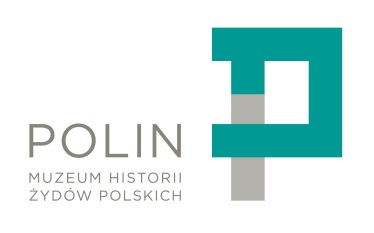 Specyfikacja Istotnych Warunków Zamówienia w postępowaniu o udzielenie zamówienia publicznego prowadzonym w trybie przetargu nieograniczonego na:o wartości szacunkowej zamówienia niższej niż kwota określona w przepisach wydanych na podstawie art. 11 ust. 8 ustawyNazwa i adres Zamawiającego: 
Muzeum Historii Żydów Polskich 
ul. Anielewicza 600-157 Warszawa Znak sprawy: Warszawa, dnia      24.02.2015 r.Rozdział 1
Informacje ogólneZamawiającym jest Muzeum Historii Żydów Polskich z siedzibą w Warszawie (00-157) przy ul. Anielewicza 6, wpisane do rejestru instytucji kultury prowadzonego przez Ministra Kultury i Dziedzictwa Narodowego pod numerem RIK: 89/2014, posiadające NIP 525-234-77-28 i Regon 140313762, zwane dalej „Zamawiającym”.Dane teleadresowe Zamawiającego:adres do korespondencji: ul. Anielewicza 6, 00-157 Warszawa;adres poczty e-mail: msaczywko@polin.pl; strona internetowa: www.polin.plGodziny pracy Zamawiającego: od poniedziałku do piątku (z wyłączeniem dni ustawowo wolnych od pracy) w godzinach od 8:00 do 16:00.Postępowanie o udzielenie zamówienia publicznego prowadzone jest w trybie przetargu nieograniczonego na podstawie przepisów ustawy z dnia 29 stycznia 2004 roku – Prawo zamówień publicznych (t.j. Dz. U. z 2013 r. poz. 907, z późn. zm.), zwanej dalej „ustawą”, na podstawie aktów wykonawczych do ustawy oraz w oparciu o postanowienia niniejszej Specyfikacji Istotnych Warunków Zamówienia, zwanej dalej „SIWZ”.Postępowanie prowadzone jest w języku polskim.Miejsce publikacji ogłoszenia o zamówieniu:Biuletyn Zamówień Publicznych udostępniany na stronach portalu internetowego Urzędu Zamówień Publicznych;Biuletyn Zamówień Publicznych Urzędu m.st. Warszawy;strona internetowa Zamawiającego: www.polin.pl; tablica ogłoszeń w siedzibie Zamawiającego.Rozdział 2 
Opis przedmiotu zamówieniaPrzedmiotem zamówienia są .Szczegółowy opis przedmiotu zamówienia zawarty jest w dokumencie stanowiącym załącznik nr 1 do SIWZ.Wspólny Słownik Zamówień (CPV): 55300000-3 usługi restauracyjne i dotyczące podawania posiłków.Rozdział 3
Informacje dodatkoweZamawiający nie dopuszcza składania ofert częściowych.Zamawiający nie dopuszcza składania ofert wariantowych.Zamawiający nie przewiduje zawarcia umowy ramowej.Zamawiający nie przewiduje udzielenia zamówień uzupełniających.Zamawiający nie przewiduje przeprowadzenia aukcji elektronicznej.Zamawiający nie przewiduje udzielania zaliczek na poczet wykonania zamówienia.Zamawiający nie przewiduje zwrotu kosztów udziału wykonawców w postępowaniu o udzielenie zamówienia, z zastrzeżeniem postanowień art. 93 ust. 4 ustawy.Zamawiający nie ogranicza możliwości ubiegania się o zamówienie publiczne tylko dla wykonawców, u których ponad 50% pracowników stanowią osoby niepełnosprawneZamawiający nie zastrzega żadnej części zamówienia, która nie może być powierzona podwykonawcom. Na podstawie art. 36b ustawy Zamawiający żąda wskazania przez wykonawcę części zamówienia, której wykonanie zamierza powierzyć podwykonawcy oraz podania przez wykonawcę nazw (firm) podwykonawców, na których zasoby wykonawca powołuje się na zasadach określonych w art. 26 ust. 2b ustawy, w celu wykazania spełniania warunków udziału w postępowaniu, o których mowa w art. 22 ust. 1 ustawy. Rozdział 4 
Termin wykonania zamówieniaWymagany termin realizacji zamówienia: od dnia zawarcia umowy do 31.12.2015 r. lub do wyczerpania kwoty, o której mowa w § 3 ust. 1 umowy, w zależności od tego, które z tych zdarzeń nastąpi wcześniej.Rozdział 5
Warunki udziału w postępowaniu oraz opis sposobu dokonywania oceny spełniania tych warunkówO udzielenie zamówienia mogą się ubiegać wykonawcy, którzy spełniają warunki dotyczące:posiadania uprawnień do wykonywania określonej działalności lub czynności, jeżeli przepisy prawa nakładają obowiązek ich posiadania – Zamawiający nie wyznacza szczegółowego warunku w tym zakresie;posiadania wiedzy i doświadczenia – w celu potwierdzenia spełnienia warunku Wykonawca zobowiązany jest wykazać, iż wykonał (w przypadku świadczeń okresowych lub ciągłych również wykonuje) należycie, w okresie ostatnich 3 lat przed upływem terminu składania ofert, a jeżeli okres prowadzenia działalności jest krótszy – w tym okresie:- co najmniej 2 usługi (każda w ramach jednej umowy) polegające na wykonaniu usług cateringowych wraz z obsługą kelnerską o wartości nie mniejszej niż 180 000,00 zł brutto każda (słownie: sto osiemdziesiąt tysięcy złotych 00/100 brutto);- co najmniej 1 usługę polegająca na wykonaniu usługi cateringu koszernego wraz z obsługą kelnerską, o wartości nie mniejszej niż 10 000 zł brutto (słownie: dziesięć tysięcy złotych 00/100 brutto), dysponowania odpowiednim potencjałem technicznym oraz osobami zdolnymi do wykonania zamówienia – Zamawiający nie wyznacza szczegółowego warunku w tym zakresie;sytuacji ekonomicznej i finansowej – Zamawiający nie wyznacza szczegółowego warunku w tym zakresie;W przypadku wykonawców wspólnie ubiegających się o udzielenie zamówienia przynajmniej jeden z wykonawców lub wszyscy wykonawcy łącznie muszą spełniać, warunki określone w ust. 1. O udzielenie zamówienia mogą się ubiegać wykonawcy, co do których brak jest podstaw do wykluczenia z postępowania o udzielenie zamówienia z powodu niespełniania warunków określonych w ustawie.W przypadku wykonawców wspólnie ubiegających się o udzielenie zamówienia w stosunku do żadnego z wykonawców nie może być podstaw do wykluczenia z postępowania.Ocena spełnienia warunków udziału w postępowaniu będzie dokonywana w oparciu o przedłożone przez wykonawców dokumenty i oświadczenia, o których mowa w Rozdziale 6 SIWZ na zasadzie „spełnia/nie spełnia”.Rozdział 6
Wykaz dokumentów i oświadczeń, jakie mają dostarczyć wykonawcy w celu potwierdzenia spełniania warunków udziału w postępowaniuW celu potwierdzenia spełniania przez wykonawcę warunków udziału w postępowaniu, o których mowa w art. 22 ust. 1 ustawy, należy przedłożyć:oświadczenie o spełnieniu warunków udziału w postępowaniu, o których mowa w art. 22 ust. 1 ustawy (wzór oświadczenia stanowi Załącznik nr 3 do SIWZ);wykaz wykonanych, a w przypadku świadczeń okresowych lub ciągłych również wykonywanych, głównych usług, w okresie ostatnich trzech lat przed upływem terminu składania ofert, a jeżeli okres prowadzenia działalności jest krótszy – w tym okresie, wraz z podaniem ich wartości, przedmiotu, dat wykonania i podmiotów, na rzecz których usługi zostały wykonane, oraz załączeniem dowodów, potwierdzających że zostały wykonane lub są wykonywane należycie (wzór wykazu usług stanowi Załącznik nr 5 do SIWZ).Przedłożone dokumenty muszą potwierdzać w sposób bezsporny spełnienie warunku określnego w Rozdziale 5 ust. 1 pkt 2 SIWZ.Dowodami potwierdzającymi czy usługi zostały wykonane lub są wykonywane należycie są:poświadczenie, z tym że w odniesieniu do nadal wykonywanych usług okresowych lub ciągłych poświadczenie powinno być wydane nie wcześniej niż na 3 miesiące przed upływem terminu składania ofert,oświadczenie wykonawcy – jeżeli z uzasadnionych przyczyn o obiektywnym charakterze Wykonawca nie jest w stanie uzyskać poświadczenia, o którym mowa w lit. a). W przypadku, gdy Zamawiający (Muzeum Historii Żydów Polskich) jest podmiotem, na rzecz którego usługi wskazane w wykazie usług zostały wcześniej wykonane, wykonawca nie ma obowiązku przedkładania dowodów, o których mowa powyżej.W razie konieczności, szczególnie gdy wykaz usług lub dowody potwierdzające czy usługi zostały wykonane lub są wykonywane należycie budzą wątpliwości zamawiającego lub gdy z poświadczenia lub innego dokumentu wynika, że zamówienie nie zostało wykonane lub zostało wykonane nienależycie, zamawiający może zwrócić się bezpośrednio do właściwego podmiotu, na rzecz którego usługi były wykonane, o przedłożenie dodatkowych informacji lub dokumentów bezpośrednio zamawiającemu.W przypadku wykonawców wspólnie ubiegających się o udzielenie zamówienia ww. dokumenty i oświadczenie składa przynajmniej jeden z wykonawców lub wszyscy wykonawcy łącznie.W celu wykazania braku podstaw do wykluczenia z postępowania o udzielenie zamówienia wykonawcy w okolicznościach, o których mowa w art. 24 ust. 1 ustawy, należy przedłożyć:oświadczenie o braku podstaw do wykluczenia z postępowania (wzór oświadczenia stanowi Załącznik nr 4 do SIWZ);aktualny odpis z właściwego rejestru lub z centralnej ewidencji i informacji o działalności gospodarczej, jeżeli odrębne przepisy wymagają wpisu do rejestru lub ewidencji, w celu wykazania braku podstaw do wykluczenia w oparciu o art. 24 ust. 1 pkt 2 ustawy, wystawiony nie wcześniej niż 6 miesięcy przed upływem terminu składania ofert.informację o tym, że wykonawca nie należy do grupy kapitałowej (oświadczenie zawarte jest w treści Załącznika nr 2 - Wzór formularza ofertowego), a jeżeli wykonawca należy do grupy kapitałowej - listę podmiotów należących do tej samej grupy kapitałowej, o której mowa w art. 24 ust. 2 pkt 5 ustawy; zgodnie z treścią art. 24 ust. 2 pkt 5 ustawy z postępowania o udzielenie zamówienia wyklucza się wykonawców, którzy należąc do tej samej grupy kapitałowej, w rozumieniu ustawy z dnia 16 lutego 2007 r. o ochronie konkurencji i konsumentów (Dz. U. Nr 50, poz. 331, z późn. zm.) złożyli odrębne oferty w tym samym postępowaniu, chyba że wykażą, że istniejące między nimi powiązania nie prowadzą do zachwiania uczciwej konkurencji pomiędzy wykonawcami w postępowaniu o udzielenie zamówienia.W przypadku wykonawców wspólnie ubiegających się o udzielenie zamówienia ww. oświadczenie i dokumenty składa każdy z wykonawców oddzielnie.Jeżeli, w przypadku Wykonawcy mającego siedzibę na terytorium Rzeczypospolitej Polskiej, osoby, o których mowa w art. 24 ust. 1 pkt 5-8, 10 i 11 ustawy, mają miejsce zamieszkania poza terytorium Rzeczypospolitej Polskiej, Wykonawca składa w odniesieniu do nich zaświadczenie właściwego organu sądowego albo administracyjnego miejsca zamieszkania, dotyczące niekaralności tych osób w zakresie określonym w art. 24 ust. 1 pkt 5-8, 10 i 11 ustawy, wystawione nie wcześniej niż 6 miesięcy przed upływem terminu składania ofert, z tym że w przypadku gdy w miejscu zamieszkania tych osób nie wydaje się takich zaświadczeń – zastępuje się je dokumentem zawierającym oświadczenie złożone przed właściwym organem sądowym, administracyjnym albo organem samorządu zawodowego lub gospodarczego miejsca zamieszkania tych osób lub przed notariuszem.Jeżeli wykonawca ma siedzibę lub miejsce zamieszkania poza terytorium Rzeczypospolitej Polskiej, zamiast dokumentu, o którym mowa w ust. 2 pkt 2, składa dokument lub dokumenty wystawione w kraju, w którym ma siedzibę lub miejsce zamieszkania, potwierdzające, że nie otwarto jego likwidacji ani nie ogłoszono upadłości. Dokumenty powinny być wystawione nie wcześniej niż 6 miesięcy przed upływem terminu składania ofert.Jeżeli w kraju miejsca zamieszkania osoby lub w kraju, w którym wykonawca ma siedzibę lub miejsce zamieszkania, nie wydaje się dokumentów, o których mowa w ust. 4, zastępuje się je dokumentem zawierającym oświadczenie, w którym określa się także osoby uprawnione do reprezentacji wykonawcy, złożone przed właściwym organem sądowym, administracyjnym albo organem samorządu zawodowego lub gospodarczego odpowiednio kraju miejsca zamieszkania osoby lub kraju, w którym wykonawca ma siedzibę lub miejsce zamieszkania lub przed notariuszem - wystawione nie wcześniej niż 6 miesięcy przed upływem terminu składania ofert.W przypadku wątpliwości co do treści dokumentu złożonego przez wykonawcę mającego siedzibę lub miejsce zamieszkania poza terytorium Rzeczypospolitej Polskiej, Zamawiający może zwrócić się do właściwych organów odpowiednio kraju miejsca zamieszkania osoby lub kraju, w którym wykonawca ma siedzibę lub miejsce zamieszkania, z wnioskiem o udzielenie niezbędnych informacji dotyczących przedłożonego dokumentu.W celu przeliczenia na PLN wszystkich wartości i danych finansowych podanych w innych walutach Zamawiający zastosuje średni kurs Narodowego Banku Polskiego aktualny na dzień publikacji ogłoszenia o zamówieniu w Dzienniku Urzędowym Unii Europejskiej (jeżeli ogłoszenie zostanie opublikowane w sobotę stosuje się kurs z pierwszego poniedziałku roboczego następującego po tej sobocie). Dni robocze – dni od poniedziałku do piątku z wyłączeniem dni ustawowo wolnych od pracy.Wykonawca może polegać na wiedzy i doświadczeniu, potencjale technicznym, osobach zdolnych do wykonania zamówienia bądź zdolnościach finansowych lub ekonomicznych innych podmiotów, niezależnie od charakteru prawnego łączących go z nimi stosunków. Wykonawca w takiej sytuacji zobowiązany jest udowodnić Zamawiającemu, iż będzie dysponował tymi zasobami w trakcie realizacji zamówienia, w szczególności przedstawiając w tym celu pisemne zobowiązanie tych podmiotów do oddania mu do dyspozycji niezbędnych zasobów na potrzeby wykonania zamówienia. Jeżeli z uzasadnionej przyczyny wykonawca nie może przedstawić dokumentów dotyczących sytuacji finansowej i ekonomicznej wymaganych przez Zamawiającego, może przedstawić inny dokument, który w wystarczający sposób potwierdza spełnianie opisanego przez Zamawiającego warunku. Podmiot, który zobowiązał się do udostępnienia zasobów odpowiada solidarnie z wykonawcą za szkodę Zamawiającego powstałą wskutek nieudostępnienia tych zasobów, chyba że za nieudostępnienie zasobów nie ponosi winy.Jeżeli wykonawca, wykazując spełnianie warunków, o których mowa w art. 22 ust. 1 ustawy, polega na zasobach innych podmiotów na zasadach określonych w art. 26 ust. 2b ustawy, Zamawiający, w celu oceny, czy wykonawca będzie dysponował zasobami innych podmiotów w stopniu niezbędnym dla należytego wykonania zamówienia oraz oceny, czy stosunek łączący wykonawcę z tymi podmiotami gwarantuje rzeczywisty dostęp do ich zasobów, żąda przedstawienia stosownych dokumentów dotyczących:1) zakresu dostępnych wykonawcy zasobów innego podmiotu;2) charakteru stosunku jaki będzie łączył wykonawcę z innym podmiotem;3) zakresu i okresu udziału innego podmiotu przy wykonywaniu zamówienia.Oświadczenia wymienione w ust. 1 i ust. 2 należy złożyć w formie oryginału natomiast pozostałe dokumenty wymienione w ust. 1 i 2 należy złożyć w formie oryginału lub kserokopii poświadczonej za zgodność z oryginałem przez wykonawcę. W przypadku wykonawców wspólnie ubiegających się o udzielenie zamówienia oraz w przypadku innych podmiotów, na zasobach których wykonawca polega na zasadach określonych w art. 26 ust. 2b ustawy, kopie dokumentów dotyczących odpowiednio wykonawcy lub tych podmiotów są poświadczane za zgodność z oryginałem odpowiednio przez wykonawcę lub te podmioty.Rozdział 7Informacja o sposobie porozumiewania się Zamawiającego z wykonawcami oraz przekazywania oświadczeń i dokumentówZ zastrzeżeniem wyjątków określonych w ustawie i SIWZ oświadczenia, wnioski, zawiadomienia oraz informacje Zamawiający i wykonawcy przekazują:pisemnie na adres: Muzeum Historii Żydów Polskich ul. Anielewicza 6, 00-157 Warszawa lub drogą elektroniczną na adres e-mail: msaczywko@polin.plJeżeli Zamawiający lub wykonawca przekazują oświadczenia, wnioski, zawiadomienia oraz informacje drogą elektroniczną, każda ze stron na żądanie drugiej niezwłocznie potwierdza fakt ich otrzymania. UWAGA: Oświadczenia i dokumenty, o których mowa w art. 25 ust. 1 ustawy należy uzupełnić (w odpowiedzi na wezwanie Zamawiającego zgodnie z art. 26 ust. 3 ustawy) w formie oryginału lub kopii poświadczonej za zgodność z oryginałem przez osobę uprawnioną do reprezentowania wykonawcy, a w przypadku pełnomocnictw w formie oryginału wystawionego przez osobę upoważnioną do reprezentacji wykonawcy lub w formie kopii poświadczonej notarialnie.Wykonawca może zwracać się do Zamawiającego o wyjaśnienie treści SIWZ. Zamawiający niezwłocznie udzieli wyjaśnień nie później niż na 2 dni przed upływem terminu składania ofert, pod warunkiem że wniosek o wyjaśnienie treści SIWZ wpłynie do Zamawiającego nie później niż do końca dnia, w którym upływa połowa wyznaczonego terminu składania ofert.Jeżeli wniosek o wyjaśnienie treści specyfikacji istotnych warunków zamówienia wpłynął po upływie terminu składania wniosku, o którym mowa w ust. 4, lub dotyczy udzielonych wyjaśnień, Zamawiający może udzielić wyjaśnień albo pozostawić wniosek bez rozpoznania. Przedłużenie terminu składania ofert nie wpływa na bieg terminu składania wniosku, o którym mowa w ust. 4.Treść zapytań wraz z wyjaśnieniami Zamawiający przekazuje wykonawcom, którym przekazał SIWZ, bez ujawniania źródła zapytania, a jeżeli SIWZ jest udostępniana na stronie internetowej, zamieszcza na tej stronie.W uzasadnionych przypadkach Zamawiający może przed upływem terminu składania ofert zmienić treść SIWZ. Dokonaną zmianę SIWZ Zamawiający przekazuje niezwłocznie wszystkim wykonawcom, którym przekazano SIWZ, a jeżeli SIWZ jest udostępniana na stronie internetowej, zamieszcza ją także na tej stronie.Postępowanie oznaczone jest znakiem . Wykonawcy winni we wszelkich kontaktach z Zamawiającym powoływać się na wyżej podane oznaczenie.Do bezpośredniego kontaktowania się z wykonawcami w imieniu Zamawiającego upoważniona jest Beata Stanecka, e-mail: msaczywko@polin.pl Rozdział 8
Wymagania dotyczące wadiumZamawiający nie wymaga od wykonawców wniesienia wadium.Rozdział 9
Termin związania ofertąWykonawca składając ofertę pozostaje nią związany przez okres 30 dni licząc od dnia upływu terminu składania ofert.Rozdział 10
Opis sposobu przygotowywania ofertWykonawca ponosi wszelkie koszty związane z przygotowaniem i złożeniem oferty. Wykonawca może złożyć jedną ofertę. Treść oferty musi odpowiadać treści niniejszej SIWZ.Wskazane jest, aby wszystkie zapisane, zadrukowane strony oferty były kolejno ponumerowane, złączone w sposób uniemożliwiający jej dekompletację.Ofertę należy złożyć w formie pisemnej, w języku polskim, trwałą i czytelną techniką biurową.Wszelkie poprawki, zmiany lub wykreślenia w tekście oferty muszą być parafowane i datowane przez osobę upoważnioną do podpisywania oferty.Oferta i oświadczenia muszą być podpisane przez osobę/osoby uprawnione do reprezentowania i składania oświadczeń w imieniu wykonawcy – zgodnie z wpisem do właściwej ewidencji lub rejestru albo przez osobę odpowiednio umocowaną do działania w imieniu wykonawcy.Jeżeli upoważnienie do działania w imieniu wykonawcy wynika z pełnomocnictwa, pełnomocnictwo winno być udzielone (podpisane) przez osobę/osoby uprawnione zgodnie z wpisem do właściwej ewidencji lub rejestru, oraz dołączone do oferty. Pełnomocnictwo musi być złożone w formie oryginału lub kopii potwierdzonej notarialnie. Postanowienie ustępu 8 stosuje się odpowiednio do dalszych pełnomocnictw.Wymagane w SIWZ dokumenty sporządzone w języku obcym muszą być złożone wraz z tłumaczeniem na język polski.Wszystkie strony oferty oraz wszystkie załączone do niej oświadczenia, tłumaczenia i inne dokumenty, winny być parafowane przynajmniej przez jedną osobę upoważnioną do podpisania oferty. Dotyczy to zarówno oryginałów oświadczeń i dokumentów jak też ich poświadczonych za zgodność z oryginałem kserokopii.Jeżeli według wykonawcy oferta będzie zawierała informacje stanowiące tajemnicę przedsiębiorstwa w rozumieniu przepisów o zwalczaniu nieuczciwej konkurencji, wykonawca zobowiązany jest nie później niż w terminie składania ofert zastrzec, że nie mogą być one udostępniane oraz wykazać, iż zastrzeżone informacje stanowią tajemnicę przedsiębiorstwa. Informacje stanowiące tajemnicę należy umieścić w oddzielnej kopercie wewnątrz oferty, opisanej: „Informacje będące tajemnicą przedsiębiorstwa” oraz wskazać numery stron stanowiących tajemnicę przedsiębiorstwa. W innym przypadku wszystkie informacje zawarte w ofercie będą uważane za ogólnie dostępne i mogą być udostępnione pozostałym wykonawcom razem z protokołem postępowania. Zastrzeżenie informacji, danych, dokumentów lub oświadczeń niestanowiących tajemnicy przedsiębiorstwa w rozumieniu przepisów o zwalczaniu nieuczciwej konkurencji powoduje ich odtajnienie.Oferta winna zawierać wymagane dokumenty, załączniki, oświadczenia wymienione w niniejszej SIWZ.Oferta wykonawców, którzy będą ubiegać się wspólnie o udzielenie zamówienia musi być podpisana w taki sposób, aby zobowiązywała wszystkich wykonawców występujących wspólnie. W przypadku oferty składanej przez wykonawców ubiegających się wspólnie o udzielenie zamówienia do oferty musi być załączony dokument ustanawiający pełnomocnika wykonawców występujących wspólnie do reprezentowania ich w postępowaniu o udzielenie zamówienia albo reprezentowania w postępowaniu i zawarcia umowy w sprawie zamówienia publicznego. Pełnomocnictwo musi być złożone w formie oryginału lub notarialnie potwierdzonej kopii.Zaleca się opracowanie pierwszych stron oferty wg załączonego do SIWZ wzoru stanowiącego Załącznik nr 2 do SIWZ. Niezastosowanie wzoru określonego w załączniku nie spowoduje odrzucenia oferty, jednakże Zamawiający wymaga, aby w złożonej ofercie znalazły się wszystkie oświadczenia zawarte we wzorze oferty.Oferta musi ponadto zawierać:oferowaną łączną cenę brutto za wykonanie przedmiotu zamówienia oraz ceny jednostkowe brutto (za „osobę” oraz „wydarzenie, zgodnie z załącznikiem nr. 1 do SIWZ),wypełniony formularz ofertowy (w tym oświadczenia), oświadczenia i dokumenty opisane w Rozdziale 6 SIWZ,informację o podwykonawcach zgodnie z ust. 9 Rozdziału 3 SIWZ.Ofertę należy złożyć w zaklejonym, nienaruszonym opakowaniu.Opakowanie (koperta) z ofertą powinno być oznakowane w poniższy sposób: opis zawartości koperty: „ znak .adresat: Muzeum Historii Żydów Polskich, ul. Anielewicza 6, 00-157 Warszawa, nadawca: nazwa, dokładny adres i numer telefonu wykonawcy (dopuszcza się odcisk pieczęci).UWAGA: Zamawiający nie ponosi odpowiedzialności za otwarcie oferty przed terminem w przypadku nieprawidłowego oznaczenia koperty.Zgodnie z art. 84 ust. 1 ustawy wykonawca może przed upływem terminu składania ofert zmienić lub wycofać ofertę. O wprowadzeniu zmian lub zamiarze wycofania oferty przed ostatecznym terminem składania ofert należy pisemnie zawiadomić Zamawiającego.Zmiany do oferty należy umieścić w oddzielnej, zaklejonej i nienaruszonej kopercie z dopiskiem „Oferta:  znak . ZMIANA”. Na kopercie musi znajdować się nazwa wykonawcy, dokładny adres i numer telefonu wykonawcy (dopuszcza się odcisk pieczęci).Wykonawca nie może wycofać oferty i wprowadzić zmian w ofercie po upływie ostatecznego terminu składania ofert.Rozdział 11
Miejsce oraz termin składania i otwarcia ofertMiejsce składania ofert: Muzeum Historii Żydów Polskich przy ul. Anielewicza 6, 00-157 Warszawa (sekretariat III piętro).Termin składania ofert: do 4 marca 2015 r. do godz. 10:00.Miejsce otwarcia ofert: sala konferencyjna w siedzibie Muzeum Historii Żydów Polskich przy ul. Anielewicza 6, 00-157 Warszawa.Termin otwarcia ofert: 4 marca 2015 r. o godz. 10:15.Rozdział 12
Opis sposobu obliczania cenyWykonawca zobowiązany jest podać w formularzu ofertowym łączną cenę brutto za całość zamówienia obliczoną zgodnie ze wzorem zawartym w formularzu ofertowym (załącznik nr 2 do SIWZ).Oferowana łączna cena brutto powinna uwzględniać wszystkie koszty związane z wykonaniem zamówienia, z uwzględnieniem podatku od towarów i usług. Ewentualne rabaty i upusty muszą być wliczone w oferowaną łączną cenę brutto.Ocenie Zamawiającego podlegać będzie łączna cena brutto oferty. Zaoferowana cena jest stała i nie podlega podwyższeniu w okresie trwania umowy.Rozliczenia między Zamawiającym a wykonawcą prowadzone będą wyłącznie w walucie polskiej (w złotych polskich).Zamawiający wymaga, aby wszystkie ceny były podane w złotych polskich, z zaokrągleniem do dwóch miejsc po przecinku zgodnie z matematycznymi zasadami zaokrąglania tj.:ułamek kończący się cyfrą od 1 do 4 zaokrąglić należy w dół, ułamek kończący się cyfrą od 5 do 9 zaokrąglić należy w górę.Rozdział 13
Opis kryteriów, którymi Zamawiający będzie się kierował przy wyborze ofertyPrzy wyborze oferty najkorzystniejszej Zamawiający zastosuje kryterium „Cena” – waga 80% oraz kryterium „Doświadczenie wykonawcy” 20%.Zamawiający dokona oceny złożonych ofert, zgodnie z następującymi zasadami: Kryterium „Cena” zostanie ocenione na podstawie podanej przez wykonawcę w ofercie ceny brutto oferty. Ocena punktowa w ramach kryterium ceny zostanie dokonana zgodnie ze wzorem:gdzie:Cmin – oznacza najniższą zaproponowaną cenę,Cbad – oznacza cenę zaproponowaną w badanej ofercie,C – oznacza liczbę punktów przyznanych badanej ofercie.Kryterium „Doświadczenie wykonawcy” zostanie ocenione na podstawie punktacji przyznanej za każdą dodatkową usługę cateringu koszernego o wartości nie mniejszej niż 10 000 zł brutto (ponad wymagane minimum tj. więcej niż 1) spełniającą wymagania określone w warunku udziału w postępowaniu Zamawiający przyzna 5 pkt (2 usługi – 5 pkt; 3 usługi – 10 pkt; 4 usług – 15 usług; 5 usług – 20 pkt), maksymalnie 20 pkt.Za najkorzystniejszą ofertę zostanie uznana oferta, która uzyska najwyższą liczbę punktów wyliczoną po zsumowaniu punktów otrzymanych w kryterium „cena” i kryterium „doświadczenie wykonawcy”.Rozdział 14
Informacje o formalnościach, jakie powinny zostać dopełnione po wyborze oferty w celu zawarcia umowy w sprawie zamówienia publicznegoUmowę może podpisać w imieniu wykonawcy osoba/y upoważniona/e do reprezentowania wykonawcy wymieniona w aktualnym odpisie z właściwego rejestru albo w aktualnym zaświadczeniu o wpisie do ewidencji działalności gospodarczej lub pełnomocnik, który przedstawi stosowne pełnomocnictwo wraz z ofertą lub przed zawarciem umowy udzielone przez osobę wymienioną w powyższym dokumencie – oryginał dokumentu lub kopia (odpis) poświadczona notarialnie.Jeżeli w przedmiotowym postępowaniu zostanie wybrana oferta wykonawców, którzy wspólnie ubiegają się o udzielenie zamówienia, Zamawiający może żądać (przed podpisaniem umowy) dostarczenie umowy regulującej współpracę tych wykonawców.Rozdział 15
Wymagania dotyczące zabezpieczenia należytego wykonania umowy Zamawiający nie wymaga od wykonawcy wniesienia zabezpieczenia należytego wykonania umowy.Rozdział 16
Istotne dla stron postanowienia, które zostaną wprowadzone do treści zawieranej umowy w sprawie zamówienia publicznegoIstotne dla stron postanowienia umowy, stanowią Załącznik nr 5 do SIWZ.Zmiany zawartej umowy wymagają zawarcia pisemnego aneksu i dopuszczalne są w zakresie i na warunkach określonych w „Istotnych postanowieniach umowy” oraz w przypadkach wynikających z obowiązujących przepisów. Rozdział 17
Informacje dot. protokołu postępowaniaProtokół postępowania wraz z załącznikami jest jawny. Załączniki do protokołu udostępnia się po dokonaniu wyboru najkorzystniejszej oferty lub unieważnieniu postępowania, z tym, że oferty są jawne od chwili ich otwarcia.Nie ujawnia się informacji stanowiących tajemnicę przedsiębiorstwa w rozumieniu przepisów o zwalczaniu nieuczciwej konkurencji, jeżeli wykonawca, nie później niż w terminie składania ofert zastrzegł, że nie mogą być one udostępniane oraz wykazał, iż zastrzeżone informacje stanowią tajemnicę przedsiębiorstwa. Wykonawca nie może zastrzec informacji, o których mowa w art. 86 ust. 4 ustawy.Zamawiający dopuszcza możliwość przesłania dokumentów, o których mowa w ust. 1 i 2 za pomocą poczty elektronicznej.Rozdział 18
Pouczenie o środkach ochrony prawnej przysługujących wykonawcy w toku postępowania o udzielenie zamówieniaŚrodki ochrony prawnej zostały określone w Dziale VI ustawy. Środki ochrony prawnej przysługują wykonawcy oraz innemu podmiotowi, jeżeli ma lub miał interes w uzyskaniu danego zamówienia oraz poniósł lub może ponieść szkodę w wyniku naruszenia przez Zamawiającego przepisów ustawy. Środki ochrony prawnej wobec ogłoszenia o zamówieniu oraz specyfikacji istotnych warunków zamówienia przysługują również organizacjom wpisanym na listę, o której mowa w art. 154 pkt 5 ustawy.Wykonawca może w terminie przewidzianym do wniesienia odwołania poinformować Zamawiającego o niezgodnej z przepisami ustawy czynności podjętej przez niego lub zaniechaniu czynności, do której jest on zobowiązany na podstawie ustawy, na które nie przysługuje odwołanie na podstawie art. 180 ust. 2 ustawy. Odwołanie przysługuje wyłącznie od wobec czynności: wyboru trybu negocjacji bez ogłoszenia, zamówienia z wolnej ręki, lub zapytania o cenę; opisu sposobu dokonywania oceny spełnienia warunków udziału w postępowaniu, wykluczenia odwołującego z postępowania o udzielenie zamówienia; odrzucenia oferty odwołującego. Odwołanie wnosi się do Prezesa Krajowej Izby Odwoławczej w formie pisemnej albo elektronicznej opatrzonej bezpiecznym podpisem elektronicznym weryfikowanym za pomocą ważnego kwalifikowanego certyfikatu - w terminach określonych w art. 182 ustawy.Wykaz załączników do SIWZ:Załącznik 1 do SIWZ	Szczegółowy opis przedmiotu zamówieniaZałącznik 2 do SIWZ	Wzór formularza ofertowegoZałącznik 3 do SIWZ	Wzór oświadczenia o spełnianiu warunków udziału w postępowaniuZałącznik 4 do SIWZ	Wzór oświadczenia o braku podstaw do wykluczenia z postępowaniaZałącznik 5 do SIWZ    Wzór wykazu usługZałącznik 6 do SIWZ	Istotne postanowienia umowy  Zatwierdzam___________________________Warszawa, dnia ………………2015 r.Załącznik nr 1 do SIWZ Szczegółowy opis przedmiotu zamówieniaPrzedmiotem zamówienia jest świadczenie usług cateringowych w siedzibie Muzeum Historii Żydów Polskich przy ul. Anielewicza 6 w Warszawie.Wykonawca zobowiązany jest do dostarczenia, dwa dni przed każdym cateringiem, listy wszystkich osób odpowiedzialnych za wykonywanie usług.Lista powinna zawierać m.in. imię i nazwisko, nr. dowodu osobistego, pesel oraz numery rejestracyjne samochodów oraz wykaz rzeczy wnoszonych do muzeum, zgodnie z załącznikiem  do Szczegółowego opisu przedmiotu zamówienia. Zamawiający zastrzega sobie możliwość zmiany miejsca realizacji zamówienia w ten sposób, iż Wykonawca będzie zobowiązany do realizacji usługi w innym miejscu na terenie Warszawy poza siedzibą Zamawiającego. W takim przypadku Zamawiający niezwłocznie powiadomi o tym Wykonawcę drogą elektroniczną, nie później niż 2 dni przed wykonaniem usługi.Termin realizacji usług: od dnia podpisania umowy do dnia 31 grudnia 2015 r.  lub do wyczerpania kwoty, o której mowa w § 3 ust. 1 istotnych postanowień umowy. Zamawiający informował będzie Wykonawcę o planowanych terminach min. 7 dni przez wyznaczonym spotkaniem (koktajlem, lunchem, itd…). Usługi będą realizowane na podstawie zleceń przesyłanych przez Zamawiającego pocztą elektroniczną. Zlecenie będzie zawierało konkretne wytyczne co do sposobu świadczenia usługi, ilości osób, miejsca, terminu i godziny serwowania. Wykonawca będzie zobowiązany do niezwłocznego potwierdzenia otrzymania zgłoszenia pocztą elektroniczną.W terminie określonym w ust. 4 planowane jest zorganizowanie Lunch Przerwa kawowaPrzerwa kawowa z kanapkami i owocowcamiPrzerwa kawowa z kanapkami, owocowcami i zupąPrzerwa kawowa z owocowcamiKolacja bufetowa Kolacja bufetowa z winemWino, woda, sokWoda, sok, ciasteczkaWino woda, sok , ciasteczkaPosiłki ciepłe koszerne Podana ilość uczestników ma charakter orientacyjny i podana została w celu  skalkulowania ceny oferty przez Wykonawcę.Zamawiający zastrzega sobie prawo do zmniejszenia ilości uczestników każdego spotkania o max 20%. O ostatecznej liczbie uczestników każdego spotkania i wymaganego rodzaju cateringu Zamawiający poinformuje Wykonawcę nie później niż na 7 dni przed planowanym spotkaniem.Wynagrodzenie wykonawcy za usługę cateringową zostanie ustalone na podstawie podanej przez Zamawiającego w zleceniu ostatecznej liczby uczestników spotkania.Na 4 dni przed datą rozpoczęcia spotkań Wykonawca przedstawi 2 propozycje menu do akceptacji Zamawiającego; w przypadku zgłoszenia uwag do menu Wykonawca zobowiązuje się do ich uwzględnienia i ponownego przedłożenia poprawionego menu w ciągu 1 dnia.Zakres usług: przygotowanie potraw wraz z ich dostawą (transportem),zapewnienie obsługi kelnerskiej  i serwisu, zapewnienie odpowiedniej zastawy stołowej i szkła oraz dekoracji kwiatowej w zależności od rodzaju imprezy oraz rangi gości,posprzątanie po realizacji usługi,zabezpieczenie przestrzeni  na zapleczu /zabezpieczenie stołów oraz podłogi/.Zabezpieczenie stolików koktajlowych wraz z elastycznym pokrowcem białym lub czarnymi  na każde 50 osób – 15 stolików koktajlowychZabezpieczenie stołów bufetowych min 10 sztuk (prostokątne 70 cm x 180 )na 100 osób, z pokrowcem elastycznym białym lub czarnym (pokrowce nie mogą być zapinane na rzepy ani na suwak)Zabezpieczenie stołów z obrusem białym i krzeseł z pokrowcami w przypadku kolacji „zasiadanych”Typy posiłków: serwowany ze stołów bufetowych ze stolikami koktajlowymi lub „zasiadane” / na specjalne zlecenie /Typy posiłków: Wino, woda, sok Wino białe 150 ml na osobę i wino czerwone 150 ml na osobę (klasa średnia – wytrawne lub pół wytrawne),woda niegazowana 300 ml na osobę, podawana w szklankachsok pomarańczowy 100% lub jabłkowy 100% 150 ml na osobę, niedopuszczalny jest nektar lub napój) podawane w szklankachWino, woda, sok, ciasteczkaWino białe 150 ml na osobę i wino czerwone 150 ml na osobę (klasa średnia – wytrawne lub pół wytrawne),woda niegazowana 300 ml na osobę, podawana w szklankachsok pomarańczowy 100% lub jabłkowy 100% 150 ml na osobę, niedopuszczalny jest nektar lub napój) podawane w szklankachkruche ciasteczka ( 2 rodzaje) min 80 g na osobę Woda, sok, ciasteczkawoda niegazowana 300 ml na osobę, podawana w szklankachsok pomarańczowy 100% lub jabłkowy 100% 150 ml na osobę, niedopuszczalny jest nektar lub napój) podawane w szklankachkruche ciasteczka ( 2 rodzaje) min 80 g na osobę Lunch sałatki (minimum 2 sałatki do wyboru, w tym 1 wegetariańska) co najmniej 150 g na osobę,zupa co najmniej 250 ml na osobę,danie główne z dodatkami co najmniej 450 g na osobę, w tym składnik mięsny (proszę nie uwzględniać wieprzowiny), rybny lub jarski nie mniej niż 150 g na osobę (dodatek: ryż, ziemniaki, kluseczki),deser – owoce sezonowe co najmniej 150 g na osobę, ciasta co najmniej 100 g na osobę,herbata w torebkach min 3 rodzaje (w tym czarna i zielona),kawa (rozpuszczalna)gorąca woda podawana w samowarze lub termosach min 300 ml na osobę,cukier, słodzik – 10 g/os,mleko 3,2 % podawane w dzbankach – 50 ml/os,cytryna pokrojona podawana na talerzykach 1 plasterek /os,woda niegazowana i gazowana butelkowana (butelki 0,5l) - 2 butelki na osobę,2 rodzaje soków owocowych 100% /niedopuszczalny jest nektar lub napój/ podawane w dzbankach szklanych – po 200 ml/os,owoce sezonowe 300 g na osobę, kruche ciasteczka co najmniej 100 g na osobę,Przerwa kawowa z kanapkami i owocami kanapeczki min 4 sztuki na osobę w tym jedna wegeteriańska,240 g na osobęowoce sezonowe co najmniej 150 g na osobę, ciasta co najmniej 100 g na osobę,herbata w torebkach min 3 rodzaje (w tym czarna i zielona),kawa (rozpuszczalna)gorąca woda podawana w samowarze lub termosach min 300 ml na osobę,cukier, słodzik – 10 g/os,mleko 3,2 % podawane w dzbankach – 50 ml/os,cytryna pokrojona podawana na talerzykach 1 plasterek /os,woda niegazowana i gazowana butelkowana (butelki 0,5l) - 2 butelki na osobę,2 rodzaje soków owocowych 100% /niedopuszczalny jest nektar lub napój/ podawane w dzbankach szklanych – po 200 ml/os,2 rodzaje ciasteczek kruchych min 80 g na osobę,Przerwa kawowa z owocami owoce sezonowe co najmniej 150 g na osobę, ciasta co najmniej 100 g na osobę,herbata w torebkach min 3 rodzaje (w tym czarna i zielona),kawa (rozpuszczalna)gorąca woda podawana w samowarze lub termosach min 300 ml na osobę,cukier, słodzik – 10 g/os,mleko 3,2 % podawane w dzbankach – 50 ml/os,cytryna pokrojona podawana na talerzykach 1 plasterek /os,woda niegazowana i gazowana butelkowana (butelki 0,5l) - 2 butelki na osobę,2 rodzaje soków owocowych 100% /niedopuszczalny jest nektar lub napój/ podawane w dzbankach szklanych – po 200 ml/os,2 rodzaje ciasteczek kruchych min 80 g na osobę,Przerwa kawowa herbata w torebkach min 3 rodzaje (w tym czarna i zielona),kawa (rozpuszczalna)gorąca woda podawana w samowarze lub termosach min 300 ml na osobę,cukier, słodzik – 10 g/os,mleko 3,2 % podawane w dzbankach – 50 ml/os,cytryna pokrojona podawana na talerzykach 1 plasterek /os,woda niegazowana i gazowana butelkowana (butelki 0,5l) - 2 butelki na osobę,2 rodzaje soków owocowych 100% /niedopuszczalny jest nektar lub napój/ podawane w dzbankach szklanych – po 200 ml/os,2 rodzaje ciasteczek kruchych min 80 g na osobę,Przerwa kawowa z kanapkami, owocami i zupazupa co najmniej 250 ml na osobę,( 2 rodzaje w tym jedna wegeteriańska)kanapeczki min 4 sztuki na osobę w tym jedna wegeteriańska,240 g na osobęowoce sezonowe co najmniej 150 g na osobę, ciasta co najmniej 100 g na osobę,herbata w torebkach min 3 rodzaje (w tym czarna i zielona),kawa (rozpuszczalna)gorąca woda podawana w samowarze lub termosach min 300 ml na osobę,cukier, słodzik – 10 g/os,mleko 3,2 % podawane w dzbankach – 50 ml/os,cytryna pokrojona podawana na talerzykach 1 plasterek /os,woda niegazowana i gazowana butelkowana (butelki 0,5l) - 2 butelki na osobę,2 rodzaje soków owocowych 100% /niedopuszczalny jest nektar lub napój/ podawane w dzbankach szklanych – po 200 ml/os,2 rodzaje ciasteczek kruchych min 80 g na osobę,Kolacja bufetowa z winem sałatki (minimum 3 sałatki do wyboru, w tym 2 wegetariańskie) co najmniej 150 g na osobę,drobne przekąski koktajlowe 4 sztuki na osobę / 2 wegetariańskie / wykluczona jest wieprzowina/deser – owoce  150 g – 200 g na osobę – 3 rodzaje, ciasta co najmniej 100 g na osobę – 2 rodzajeświeżo parzona, gorąca kawa, podawana w samowarze lub w termosach 300 ml  na osobę,herbata w torebkach min 3 rodzaje (w tym czarna i zielona),gorąca woda podawana w samowarze lub termosach min 300 ml na osobę,cukier, słodzik – 10 g/os,mleko 3,2 % podawane w dzbankach – 50 ml/os,cytryna pokrojona podawana na talerzykach 1 plasterek /os,woda niegazowana i gazowana podawana w szklankach,2 rodzaje soków owocowych 100% /niedopuszczalny jest nektar lub napój/ podawane w szklankach (min. 2 szklanki na osobę – min. 2 x 250 ml na osobę)Wino białe, wytrawne,  100 ml na osobę Wino czerwone, wytrawne,  100 ml na osobędanie główne na gorąco z dodatkami co najmniej 450 g na osobę, w tym składnik mięsny (z wyjątkiem wieprzowiny) i rybny  lub jarski nie mniej niż 150 g – 3 składniki do wyboru na osobę (dodatek: ryż, ziemniaki, kluseczki, kasza) – 3 składniki do wyboru warzywa na ciepło  nie mniej niż 150g na osobę. zupa co najmniej 250 ml na osobę,( 2 rodzaje w tym jedna wegeteriańska)Serwowane ze stołów bufetowych, stoliki koktajlowe, obsługa kelnerskaKolacja bufetowa sałatki (minimum 3 sałatki do wyboru, w tym 2 wegetariańskie) co najmniej 150 g na osobę,drobne przekąski koktajlowe 4 sztuki na osobę / 2 wegetariańskie / wykluczona jest wieprzowina/deser – owoce  150 g – 200 g na osobę – 3 rodzaje, ciasta co najmniej 100 g na osobę – 2 rodzajeświeżo parzona, gorąca kawa, podawana w samowarze lub w termosach 300 ml  na osobę,herbata w torebkach min 3 rodzaje (w tym czarna i zielona),gorąca woda podawana w samowarze lub termosach min 300 ml na osobę,cukier, słodzik – 10 g/os,mleko 3,2 % podawane w dzbankach – 50 ml/os,cytryna pokrojona podawana na talerzykach 1 plasterek /os,woda niegazowana i gazowana podawana w szklankach,2 rodzaje soków owocowych 100% /niedopuszczalny jest nektar lub napój/ podawane w szklankach (min. 2 szklanki na osobę – min. 2 x 250 ml na osobę)danie główne na gorąco z dodatkami co najmniej 450 g na osobę, w tym składnik mięsny (z wyjątkiem wieprzowiny) i rybny  lub jarski nie mniej niż 150 g – 3 składniki do wyboru na osobę (dodatek: ryż, ziemniaki, kluseczki, kasza) – 3 składniki do wyboru warzywa na ciepło  nie mniej niż 150g na osobę. zupa co najmniej 250 ml na osobę,( 2 rodzaje w tym jedna wegeteriańska)Serwowane ze stołów bufetowych, stoliki koktajlowe, obsługa kelnerskaPosiłek koszerny Ciepły posiłek koszerny ( zupa, danie główne i deser) 7. Standardy dotyczące oferowanych usług:7.1 Zastawa stołowa: w liczbie adekwatnej do ilości uczestników, rodzaju potraw, napoi i alkoholi oraz sposobu serwisu,filiżanki ze spodkiem i łyżeczką, wyrób porcelanowy lub ceramiczny, gastronomiczny, kolor biały,zastawa porcelanowa, porcelano-podobna, ceramiczna, jednolity wzór od jednego producenta, kolor biały lub inny jednolity, jasny,szklane naczynia  na soki, jednolity wzór i rodzaj szkła,kieliszki do wina białego i czerwonego, jednolity wzór i rodzaj szkła,metalowe sztućce od jednego producenta, jednolity wzór, gatunek i zdobienia,papierowe serwetki (min 2 szt./os.), w kolorze jednolitym,zastawa nie może posiadać żadnych oznak zadrapań, uszczerbień, zniszczeń. 7.2 Sprzęt:stoły (bufetowe, koktajlowe, okrągłe) kryte obrusami wykonanymi z materiału o jednolitym kolorze, przykrycie całkowite (pokrowce elastyczne)- brak przyczepiania na taśmy dwustronne, stojaki sprzętu nie mogą być widoczne,)stoły bufetowe, koktajlowe, krzesła muszą być jednolite, czyste, kompletne, pokrowce muszą być w kolorze białym, écru, czarnym lub innym do uzgodnienia,obrusy, serwetki, skirtingi muszą być czyste/wyprane, wyprasowane, estetyczne i wykonane z naturalnych włókien, np. bawełna, len, w kolorze białym, écru, czarnym lub innych do uzgodnienia,dekoracja kwiatowa w zależności od typu wydarzenia: pojedyncze kwiaty cięte w  wazoniku na stolik, kompozycja kwiatowa na bufet, ikebany na wydarzenia oficjalne; wielkość i kolorystyka dopasowana do wielkości stołu i ilości osób; 7.3 Zasoby ludzkie:wykwalifikowana obsługa kelnerska, ilość dostosowana do rodzaju wydarzenia i liczby uczestników,obsługa musi wyglądać estetycznie, czysto i schludnie (czyste paznokcie i włosy, włosy upięte, brak biżuterii, posiadanie książeczek do celów sanitarno-epidemiologicznych z aktualnymi badaniami lekarskimi),obsługa musi być ubrana w jednolite uniformy z logo firmy (wyhaftowane na fartuszkach) (czyste, tj. wyprane, nieuszkodzone, kompletne),wymagana jest wysoka kultura osobista w zakresie postawy i sposobu zachowania oraz przestrzeganie zasad higieny przez obsługęwykonawca zapewni obsługę kelnerską w trakcie trwania spotkania (minimum 1 kelner przypadający na nie więcej niż 30 uczestników spotkania, mówiący w stopniu dobrym w jęz angielskim).7.4 Inne: posiłki w formie dania na ciepło muszą być gorące, gotowe do spożycia, świeże, pierwszej jakości, być przygotowane ze świeżych produktów oraz mieć estetyczny wygląd; posiłki muszą posiadać odpowiednie walory smakowe i zapachowe oraz estetyczny wygląd; w przypadku stwierdzenia przy odbiorze posiłków braków jakościowych świadczonych usług zamawiającemu przysługiwać będzie prawo obniżenia wynagrodzenia Wykonawcy  lub odstąpienia/ wypowiedzenia umowy,dania ciepłe płynne podane być muszą w kociołku utrzymującym stałe ciepło, serwowane w kokilce wraz ze sztućcami,samochód- chłodnia służący do transportu musi spełniać wymogi Sanepidu, dania główne muszą być podawane w bemarach /srebrne/ z podgrzewaczami spełniającymi wymogi przeciwpożarowe Muzeum; w Muzeum nie można stosować urządzeń wytwarzających parę ze wzg. na system przeciwpożarowy oraz używać dekoracji ze świec,wykonawca po zakończeniu danego spotkania ma doprowadzić miejsce świadczenia usług do stanu sprzed rozpoczęcia jej świadczenia (w szczególności odbiór naczyń i sztućców oraz innych materiałów będących własnością Wykonawcy, wykorzystywanych w trakcie świadczenia usługi).Wykonawca zabiera wszelkie śmieci/ odpady powstałe podczas wykonywania usługiWykonawca ponosi wszelkie koszty naprawy w przypadku zniszczeń wykonanych podczas wykonywania zlecenia Dania muszą być opisane w dwóch językach polskim i angielskim Opisy wykonane estetycznie umieszczone w  jednakowych stojakach* Określenie „dni robocze” oznacza dni od poniedziałku do piątku z wyłączeniem świąt państwowych.Załącznik 2 do SIWZ Wzór formularza ofertowego_________________ (pieczęć wykonawcy)OFERTAPełna nazwa wykonawcy: ………………………………………………………………………………………………...Siedziba i adres wykonawcy:	…………………………………………………………………………………………….REGON: ………………………….	 NIP:	…………………………………………………………………………………Telefon: ………………………….	 Fax:	………………………………………………………………………………….Adres e-mail:	…………………………………………………………………………………………………………………….W odpowiedzi na ogłoszenie o wszczęciu postępowania o udzielenie zamówienia publicznego w trybie przetargu nieograniczonego na: „, nr postępowania , oferujemy wykonanie ww. przedmiotu zamówienia zgodnie z wymogami Specyfikacji Istotnych Warunków Zamówienia („SIWZ”) za cenę:Cena ogółem wynosi (razem z tabeli): ……………………………….………………………………………………. zł brutto(słownie złotych: …………………………………………………………………………………………………………...)*Ceny należy podać z dokładnością do dwóch miejsc po przecinku zgodnie z polskim systemem płatniczymUWAGA: w cenie jednostkowej należy uwzględnić wszystkie koszty m.in.: transport, obsługę kelnerską, sprzątanie (uporządkowanie sali po posiłkach, ), wynajem stołów, nakryć itp.Część zamówienia, której wykonanie zamierzamy powierzyć podwykonawcy/com obejmuje (jeżeli dotyczy):Brak wpisu powyżej rozumiany jest, iż przedmiotowe zamówienie realizowane będzie bez udziału podwykonawcówOświadczamy, że:Zapoznaliśmy się ze specyfikacją istotnych warunków zamówienia (w tym z istotnymi postanowieniami umowy) oraz zdobyliśmy wszelkie informacje konieczne do przygotowania oferty i przyjmujemy warunki określone w SIWZ.Zaoferowana cena brutto oferty za realizację przedmiotu zamówienia, zawiera wszystkie koszty, jakie będzie musiał ponieść Zamawiający z uwzględnieniem podatku od towarów i usług (VAT), ewentualnych upustów i rabatów.Zrealizujemy przedmiot zamówienia zgodnie z opisem zawartym w załączniku nr 1 do SIWZ w terminie określonym w Rozdziale 4 SIWZ.Uważamy się za związanych ofertą przez okres 30 dni od upływu terminu składania ofert.W razie wybrania przez Zamawiającego naszej oferty zobowiązujemy się do podpisania umowy na warunkach zawartych w SIWZ oraz w miejscu i terminie określonym przez Zamawiającego.Nie należymy do grupy kapitałowej, w rozumieniu ustawy z dnia 16 lutego 2007 r. o ochronie konkurencji i konsumentów (Dz. U. Nr 50, poz. 331, z późn. zm.), o której mowa w art. 24 ust. 2 pkt 5 ustawy Prawo zamówień publicznych.** w przypadku przynależności do grupy kapitałowej punkt ten należy przekreślić lub usunąć i dołączyć do oferty listę podmiotów należących do tej samej grupy kapitałowej.Do niniejszej oferty załączamy:……………………...………………………	………………………	Oferta wraz z załącznikami zawiera ________ zapisanych kolejno ponumerowanych stron._____________________________________(data, imię i nazwisko oraz podpisupoważnionego przedstawiciela Wykonawcy)Załącznik 3 do SIWZ Wzór oświadczenia o spełnianiu warunków udziału w postępowaniu_________________(pieczęć wykonawcy)OŚWIADCZENIE O SPEŁNIENIU WARUNKÓW UDZIAŁU W POSTĘPOWANIU
o których mowa w art. 22 ust. 1 ustawy z dnia 29 stycznia 2004 r. Prawo zamówień publicznychPrzystępując do udziału w postępowaniu o udzielenie zamówienia publicznego „ nr postępowania w imieniu:	(pełna nazwa Wykonawcy)oświadczamy, że na dzień składania ofert spełniamy warunki dotyczące:posiadania uprawnień do wykonywania określonej działalności lub czynności, jeżeli przepisy prawa nakładają obowiązek ich posiadania,posiadania wiedzy i doświadczenia,dysponowania odpowiednim potencjałem technicznym oraz osobami zdolnymi do wykonania zamówienia,sytuacji ekonomicznej i finansowej._____________________________________(data, imię i nazwisko oraz podpisupoważnionego przedstawiciela Wykonawcy)Załącznik 4 do SIWZ Wzór oświadczenia o braku podstaw do wykluczenia z postępowania_________________(pieczęć wykonawcy)OŚWIADCZENIEPrzystępując do udziału w postępowaniu o udzielenie zamówienia publicznego na: , nr postępowania w imieniu:	(pełna nazwa Wykonawcy)oświadczamy, że na dzień składania ofert brak jest podstaw do wykluczenia z postępowania na podstawie art. 24 ust. 1 ustawy z dnia 29 stycznia 2004 r. Prawo zamówień publicznych, w brzmieniu:„Z postępowania o udzielenie zamówienia wyklucza się: 1)  (uchylony); 1a) (uchylony); 2) wykonawców, w stosunku do których otwarto likwidację lub których upadłość ogłoszono, z wyjątkiem wykonawców, którzy po ogłoszeniu upadłości zawarli układ zatwierdzony prawomocnym postanowieniem sądu, jeżeli układ nie przewiduje zaspokojenia wierzycieli przez likwidację majątku upadłego; 3)  wykonawców, którzy zalegają z uiszczeniem podatków, opłat lub składek na ubezpieczenia społeczne lub zdrowotne, z wyjątkiem przypadków gdy uzyskali oni przewidziane prawem zwolnienie, odroczenie, rozłożenie na raty zaległych płatności lub wstrzymanie w całości wykonania decyzji właściwego organu; 4)  osoby fizyczne, które prawomocnie skazano za przestępstwo popełnione w związku z postępowaniem o udzielenie zamówienia, przestępstwo przeciwko prawom osób wykonujących pracę zarobkową, przestępstwo przeciwko środowisku, przestępstwo przekupstwa, przestępstwo przeciwko obrotowi gospodarczemu lub inne przestępstwo popełnione w celu osiągnięcia korzyści majątkowych, a także za przestępstwo skarbowe lub przestępstwo udziału w zorganizowanej grupie albo związku mających na celu popełnienie przestępstwa lub przestępstwa skarbowego; 5) spółki jawne, których wspólnika prawomocnie skazano za przestępstwo popełnione w związku z postępowaniem o udzielenie zamówienia, przestępstwo przeciwko prawom osób wykonujących pracę zarobkową, przestępstwo przeciwko środowisku, przestępstwo przekupstwa, przestępstwo przeciwko obrotowi gospodarczemu lub inne przestępstwo popełnione w celu osiągnięcia korzyści majątkowych, a także za przestępstwo skarbowe lub przestępstwo udziału w zorganizowanej grupie albo związku mających na celu popełnienie przestępstwa lub przestępstwa skarbowego; 6) spółki partnerskie, których partnera lub członka zarządu prawomocnie skazano za przestępstwo popełnione w związku z postępowaniem o udzielenie zamówienia, przestępstwo przeciwko prawom osób wykonujących pracę zarobkową, przestępstwo przeciwko środowisku, przestępstwo przekupstwa, przestępstwo przeciwko obrotowi gospodarczemu lub inne przestępstwo popełnione w celu osiągnięcia korzyści majątkowych, a także za przestępstwo skarbowe lub przestępstwo udziału w zorganizowanej grupie albo związku mających na celu popełnienie przestępstwa lub przestępstwa skarbowego; 7) spółki komandytowe oraz spółki komandytowo-akcyjne, których komplementariusza prawomocnie skazano za przestępstwo popełnione w związku z postępowaniem o udzielenie zamówienia, przestępstwo przeciwko prawom osób wykonujących pracę zarobkową, przestępstwo przeciwko środowisku, przestępstwo przekupstwa, przestępstwo przeciwko obrotowi gospodarczemu lub inne przestępstwo popełnione w celu osiągnięcia korzyści majątkowych, a także za przestępstwo skarbowe lub przestępstwo udziału w zorganizowanej grupie albo związku mających na celu popełnienie przestępstwa lub przestępstwa skarbowego; 8) osoby prawne, których urzędującego członka organu zarządzającego prawomocnie skazano za przestępstwo popełnione w związku z postępowaniem o udzielenie zamówienia, przestępstwo przeciwko prawom osób wykonujących pracę zarobkową, przestępstwo przeciwko środowisku, przestępstwo przekupstwa, przestępstwo przeciwko obrotowi gospodarczemu lub inne przestępstwo popełnione w celu osiągnięcia korzyści majątkowych, a także za przestępstwo skarbowe lub przestępstwo udziału w zorganizowanej grupie albo związku mających na celu popełnienie przestępstwa lub przestępstwa skarbowego; 9) podmioty zbiorowe, wobec których sąd orzekł zakaz ubiegania się o zamówienia na podstawie przepisów o odpowiedzialności podmiotów zbiorowych za czyny zabronione pod groźbą kary; 10) wykonawców będących osobami fizycznymi, które prawomocnie skazano za przestępstwo, o którym mowa w art. 9 lub art. 10 ustawy z dnia 15 czerwca 2012 r. o skutkach powierzania wykonywania pracy cudzoziemcom przebywającym wbrew przepisom na terytorium Rzeczypospolitej Polskiej (Dz.U. poz. 769) - przez okres 1 roku od dnia uprawomocnienia się wyroku; 11) wykonawców będących spółką jawną, spółką partnerską, spółką komandytową, spółką komandytowo-akcyjną lub osobą prawną, których odpowiednio wspólnika, partnera, członka zarządu, komplementariusza lub urzędującego członka organu zarządzającego prawomocnie skazano za przestępstwo, o którym mowa w art. 9 lub art. 10 ustawy z dnia 15 czerwca 2012 r. o skutkach powierzania wykonywania pracy cudzoziemcom przebywającym wbrew przepisom na terytorium Rzeczypospolitej Polskiej - przez okres 1 roku od dnia uprawomocnienia się wyroku.”_____________________________________(data, imię i nazwisko oraz podpisupoważnionego przedstawiciela Wykonawcy)Załącznik 5 do SIWZ Wzór wykazu wykonanych lub wykonywanych usług______________________     (pieczęć wykonawcy)Dot. postępowania o udzielenie zamówienia publicznego w trybie przetargu  nieograniczonego na „ nr postępowania                                                                                           ……..………………………………….... 		(data, imię i nazwisko oraz podpisupoważnionego przedstawiciela Wykonawcy)Uwaga:Zamawiający wymaga, aby Wykonawca załączył wykaz wraz z dokumentami potwierdzającymi, że usługi zostały wykonane lub są wykonywane należycie.Zamawiający wymaga, aby Wykonawca wskazał, czy doświadczenie, na które się powołuje jest jego własnym doświadczeniem, czy doświadczeniem innych podmiotów niezależnie od charakteru prawnego łączących go z nimi stosunków i udowodnić Zamawiającemu, iż będzie dysponował zasobami niezbędnymi do realizacji zamówienia, w szczególności przedstawiając w tym celu pisemne zobowiązanie tych podmiotów do oddania mu do dyspozycji niezbędnych zasobów na okres korzystania z nich przy wykonaniu zamówienia.Załącznik 6 do SIWZ Istotne postanowienia umowy§ 1Przedmiot umowyPrzedmiotem niniejszej umowy jest świadczenie usług cateringowych podczas spotkań organizowanych przez Muzeum Historii Żydów Polskich, zgodnie z opisem i na zasadach zawartych w Specyfikacji Istotnych Warunków Zamówienia oraz w ofercie Wykonawcy. Szczegółowy opis przedmiotu zamówienia został określony w załączniku nr 1 do umowy.§ 2Zobowiązania WykonawcyWykonawca oświadcza, iż posiada wszelkie kwalifikacje niezbędne do realizacji przedmiotu umowy.Wykonawca oświadcza, iż dochowa należytej staranności w wykonaniu powierzonych zadań, z uwzględnieniem standardów i ustalonych zwyczajów w obsłudze tego typu spotkań.W trakcie obowiązywania umowy, Wykonawca będzie pozostawał w stałym kontakcie z osobami wskazanymi przez Zamawiającego.Wykonawca zobowiązuje się do niezwłocznego informowania Zamawiającego o ewentualnych komplikacjach i utrudnieniach w obsłudze spotkań, które mogłyby zakłócić ich przebieg.§ 3WynagrodzenieWynagrodzenie brutto Wykonawcy za wykonanie przedmiotu umowy nie przekroczy kwoty ………………………………… (słownie złotych:……………………………………..………………….).Zamawiający zapłaci Wykonawcy wynagrodzenie za faktycznie wykonane usługi cateringowe na podstawie złożonych przez Zamawiającego poszczególnych zamówień.Wynagrodzenie Wykonawcy z tytułu świadczenia usługi cateringowej w ramach danego zamówienia zostanie obliczone jako iloczyn cen jednostkowych brutto dla poszczególnych kategorii usług za osobę wskazanych w Formularzu cenowym stanowiącym wyciąg z oferty (załącznik nr 2 do umowy) oraz ilości osób, dla których poszczególne usługi zostały wykonane. Ceny jednostkowe nie podlegają zmianie przez cały czas obowiązywania umowy.Zamawiający zastrzega sobie prawo do zmniejszenia ilości uczestników spotkań maksymalnie o 20%, w związku z czym łączna wartość zamówień złożonych przez Zamawiającego w okresie obowiązywania umowy może nie wyczerpać maksymalnej kwoty wynagrodzenia, o której mowa w ust. 1. Z tego tytułu Wykonawcy nie przysługują dodatkowe roszczenia.§ 4PłatnośćWynagrodzenie zostanie zapłacone Wykonawcy w częściach na podstawie faktur wystawionych przez Wykonawcę po zrealizowaniu usług cateringowych w ramach danego spotkania i po potwierdzeniu pisemnie prawidłowości wykonania przedmiotu umowy przez upoważnioną przez Zamawiającego osobę.Wynagrodzenie będzie płacone przelewem w terminie 21 dni od daty  dostarczenia do siedziby Zamawiającego prawidłowo wystawionej faktury VAT i po podpisaniu protokołu odbioru wykonania usługi, bez zastrzeżeń (wzór protokołu stanowi załącznik nr 3 do umowy).Za termin dokonania płatności uważa się datę wprowadzenia płatności przez Zamawiającego do systemu bankowości elektronicznej.Zamawiającemu przysługuje prawo potrącania kar umownych z wystawionej przez Wykonawcę faktury VAT.§ 5Termin realizacji umowyUmowa obowiązuje od dnia jej zawarcia do 31.12.2015 r. lub do wyczerpania kwoty określonej w § 3 ust. 1 umowy, w zależności od tego, które z tych zdarzeń nastąpi wcześniej.§ 6Kary umowneZamawiający zastrzega sobie możliwość kontroli realizacji przedmiotu umowy na każdym etapie jego wykonywania przez Wykonawcę.W przypadku nienależytego wykonania umowy Zamawiający jest uprawniony do odpowiedniego obniżenia wynagrodzenia Zamawiającego oraz dochodzenia odszkodowania na podstawie obowiązujących przepisów.Zamawiający jest uprawniony do wypowiedzenia/odstąpienia od umowy bez zachowania okresu wypowiedzenia w przypadku:niewykonania lub nienależytego wykonania przedmiotu umowy, w szczególności podania posiłków nieświeżych lub niespełniających wymagań określonych w załączniku nr 1 do umowy;niemożności wykonania przez Wykonawcę przedmiotu umowy z przyczyn, za które Zamawiający nie ponosi odpowiedzialności.W wypadku wypowiedzenia/odstąpienia od umowy z przyczyn leżących po stronie Wykonawcy zapłaci on Zamawiającemu karę umowną w wysokości 20% wynagrodzenia określonego w § 3 ust. 1 niniejszej umowy.Za każdy przypadek niewykonania i nienależytego wykonania umowy Wykonawca zapłaci Zamawiającemu karę umowną w wysokości 5% wynagrodzenia określonego w § 3 ust. 1 niniejszej umowy.Przewidziane kary umowne podlegają sumowaniu. W przypadku, gdy suma kar umownych będzie równa bądź przekroczy 15% wynagrodzenia, o którym mowa w § 3 ust. 1 niniejszej umowy, Zamawiający może ze skutkiem natychmiastowym wypowiedzieć/odstąpić od umowy, zawiadamiając o tym pisemnie Wykonawcę.Zastrzeżone w niniejszej umowie kary umowne nie wyłączają możliwości dochodzenia odszkodowania w pełnej wysokości na zasadach ogólnych.Odstąpienie od umowy nie wyłącza możliwości dochodzenia kar umownych za zdarzenia zaistniałe przed złożeniem oświadczenia o odstąpieniu od umowy.§ 7Zmiana umowyNiedopuszczalna jest, pod rygorem nieważności, zmiana postanowień niniejszej umowy, jeżeli przy ich uwzględnieniu należałoby zmienić treść oferty, na podstawie której dokonano wyboru Wykonawcy chyba, że obejmują one następujące kwestie:zmian sposobu wykonania przedmiotu umowy oraz zmian elementów świadczenia na nie mniej korzystne od wskazanych w umowie,innych zmian, których nie można przewidzieć w chwili zawierania umowy pod warunkiem, że zmiany te będą korzystne dla Zamawiającego.Wszelkie zmiany umowy i jej załączników wymagają zachowania formy pisemnej pod rygorem nieważności.§ 8Postanowienia końcoweW celu sprawnego wykonania niniejszej umowy osobami odpowiedzialnymi: za kontakt z Wykonawcą ze strony Zamawiającego jest …………………………., tel…………….……., email…………………………………………za kontakt z Zamawiającym ze strony Wykonawcy jest: …………………………., tel…………………., email…………………………………………Zmiana osób i danych, o których mowa w ust. 1 następuje poprzez pisemne powiadomienie drugiej Strony i nie wymaga zmiany treści umowy.W sprawach nieuregulowanych niniejszą umową zastosowanie znajdują przepisy ustawy Prawo zamówień publicznych oraz przepisy Kodeksu cywilnego.Ewentualne spory wynikłe w związku z realizacją niniejszej umowy, a nierozwiązane polubownie przez strony, będą rozstrzygane przez sąd właściwy miejscowo dla siedziby Zamawiającego.Niniejszą umowę sporządzono w dwóch jednobrzmiących egzemplarzach, z których jeden egzemplarze otrzymuje Zamawiający, a jeden egzemplarz Wykonawca.Integralną część umowy stanowi załącznik:Załącznik nr 1 - Szczegółowy opis przedmiotu zamówieniaZałącznik nr 2 – Formularz cenowy - wyciąg z ofertyZałącznik nr 3 – Wzór protokołu odbioru.Załącznik nr 3 - Wzór protokołu odbioruWZÓR PROTOKOŁU ODBIORU Miejsce dokonania odbioru:      ___________________Data dokonania odbioru:           ___________________Ze strony Wykonawcy:_______________________________(nazwa i adres)_______________________________(imię i nazwisko osoby upoważnionej)Ze strony Zamawiającego:_______________________________(nazwa i adres)__________________________________________________________(imiona i nazwiska osób upoważnionych)Potwierdzenie zgodności, jakości  wykonanej usługi cateringowej ………….  dla …….. osób o wartości …………zł brutto w ramach umowy nr ………………………………………… z dnia …………………………………… *:Tak*Nie* - zastrzeżenia     ___________________________________                                                       (jeżeli zastrzeżenia to podać, jakie)Końcowy wynik odbioru:Pozytywny*Negatywny* - zastrzeżenia ___________________________________                                                                         (jeżeli zastrzeżenia to podać, jakie)Podpisy:__________________________________________________                                           ______________________________   (osoba/y upoważniona/e ze strony Zamawiającego)                                 (Przedstawiciel Wykonawcy)*niewłaściwe skreślić.WYDARZENIEOPISILOŚĆ WYDARZENILOŚĆ OSOBŁączna ILOŚĆ POSIŁKÓWPRZEWIDYWANADATA WYDARZENIAKwota brutto osTotal bruttoThink-Tank IPrzerwa kawowa z kanapkami i owocami13030III-VIIIThink-Tank IIPrzerwa kawowa z kanapkami i owocami13030III-VIIIThink-Tank IIIPrzerwa kawowa z kanapkami i owocami13030III-VIIIThink-Tank IVPrzerwa kawowa z kanapkami i owocami13030III-VIIIThink-Tank VPrzerwa kawowa z kanapkami i owocami13030III-VIIIPIYELunch 15050sierpień/ wrzesień 2015Letnia Szkoła NissenbaumówLunch 1450700sierpień/ wrzesień 2015Letnia Szkoła NissenbaumówKolacja bufetowa 1450700sierpień/ wrzesień 2015szkolenia zawodowe (policja)Lunch120201 szkolenie w okresie, III-VIIIszkolenia zawodowe (policja)Lunch 120202 szkolenie w okresie, III-VIIIszkolenia zawodowe (policja)Lunch120203 szkolenie w okresie, III-VIIIszkolenia zawodowe (sedziowie)Lunch120204 szkolenie w okresie, III-VIIIszkolenia zawodowe (sedziowie)Lunch120205 szkolenie w okresie, III-VIIIRada MuzeumPrzerwa kawowa z  owocami, Lunch13030 kwiecieńRada MuzeumPrzerwa kawowa z  owocami, Lunch13030czerwiecRada MuzeumPrzerwa kawowa z  owocami, Lunch13030sierpieńRada MuzeumPrzerwa kawowa z  owocami, Lunch13030październikRada MuzeumPrzerwa kawowa z  owocami, Lunch13030grudzieńEuropejski Dzień Pamięci o SprawiedliwychWino, woda, sok1300300marzec - kwiecieńSpotkanie dla Sprawiedliwych w ramach Europejskiego Dnia Pamięci o SprawiedliwychPrzerwa kawowa z kanapkami, owocami  i zupą 14040marzec - kwiecieńWernisaż wystawy "Moi żydowscy rodzice, moi polscy rodzice"Przerwa kawowa1100100kwiecieńwernisaż wystawy  "Roman Vishniac, od Berlina 1920 do Nowego Jorku 1975"Wino, woda, sok1300300majseminarium "Fotografia jako świedectwo życia"Przerwa kawowa 270140czerwieckonferencja "W kręgu Pereca"Kolacja bufetowa z winem 250100wrzesieńkonferencja "W kręgu Pereca"Przerwa kawowa 450200wrzesieńkonferencja "W kręgu Pereca"Lunch 250100wrzesieńseminarium "Życie kulturalne w gettach okupowanej Polski" Przerwa kawowa, lunch  250100listopadwernisaz wystawy Wojtka Wilczyka "Święta wojna/ Niewinne oko" Wino, woda, sok1200200listopadFestiwal Polin Przerwa kawowa 3200600październikFestiwal Polin Lunch 3200600październikpremiery teatralne Wino, woda, sok, ciasteczka1500500październik Spotkanie z mieszkańcami muranowa Woda, sok, ciasteczka1100100lipiec/ sierpień Koncerty inauguracyjne Wino, woda, sok, ciasteczka1500500marzec - kwiecieńKonferencja historycznaLunch 3120360majKolacja bufetowa 1120120majPrzerwa kawowa 7110770majPosiłek ciepły koszerny 42080majWydarzenia z grantu GEOP Kolacja bufetowa z winem 650300październikKolacja bufetowa 15050listopadPrzerwa kawowa 141001400grudzieńLunch 7100700grudzieńLp.Przedmiot zamówienia (zakres, rodzaj wykonanych usług np. catering z obsługą kelnerską, usługa koszerna, itd…)Nazwa odbiorcyi jego adresWartość zamówienia brutto w złCzas realizacji zamówienia od – do (dd/mm/rrrr)Rodzaj doświadczenia (własne, innego podmiotu)12